Тел.: (843)291-94-00,  факс: (843)292-19-17, E-mail: kazna@tatar.ru, www.minfin.tatarstan.ruСООБЩЕНИЕ О РЕЗУЛЬТАТАХ ОТКРЫТОГО КОНКУРСАДепартамент казначейства Министерства финансов Республики Татарстан по итогам открытого конкурса, состоявшегося  05 июля 2017 года на замещение вакантных должностей: - ведущего специалиста-эксперта территориального отделения  Департамента казначейства Министерства финансов Республики Татарстан Буинского района, ведущего специалиста-эксперта межрайонного контрольно-ревизионного отдела территориального отделения  Департамента казначейства Министерства финансов Республики Татарстан Зеленодольского района и г.Зеленодольска, старшего специалиста 3 разряда отдела учета и отчетности исполнения местного бюджета территориального отделения  Департамента казначейства Министерства финансов Республики Татарстан г.Казани, ведущего специалиста-эксперта отдела финансирования муниципальных автономных учреждений территориального отделения  Департамента казначейства Министерства финансов Республики Татарстан г. Казани, специалиста-эксперта отдела учета и отчетности территориального отделения  Департамента казначейства Министерства финансов Республики Татарстан Мензелинского района, специалиста-эксперта отдела учета и отчетности территориального отделения  Департамента казначейства Министерства финансов Республики Татарстан Тукаевского района, специалиста-эксперта отдела учета и отчетности территориального отделения  Департамента казначейства Министерства финансов Республики Татарстан Ютазинского района, что в результате оценки кандидатов (на основании представленных ими документов об образовании,  прохождении гражданской  или иной государственной службы, осуществлении другой трудовой деятельности, а также на основе выбранных конкурсных процедур) победителями конкурса признаны:-на должность ведущего специалиста-эксперта территориального отделения  Департамента казначейства Министерства финансов Республики Татарстан Буинского района – Герасимова Ирина Валерьевна;- на должность ведущего специалиста-эксперта межрайонного контрольно-ревизионного отдела территориального отделения  Департамента казначейства Министерства финансов Республики Татарстан Зеленодольского района и г.Зеленодольска – Ковалевская Наталья Владимировна;- на должность старшего специалиста 3 разряда отдела учета и отчетности исполнения местного бюджета территориального отделения  Департамента казначейства Министерства финансов Республики Татарстан г.Казани – Салахова Альфия Шамильевна;- на должность ведущего специалиста-эксперта отдела финансирования муниципальных автономных учреждений территориального отделения  Департамента казначейства Министерства финансов Республики Татарстан г. Казани - Латыпова Римма Рифатовна;- на должность специалиста-эксперта отдела учета и отчетности территориального отделения  Департамента казначейства Министерства финансов Республики Татарстан Мензелинского района – Зотова Лениза Наилевна;- на должность специалиста-эксперта отдела учета и отчетности территориального отделения  Департамента казначейства Министерства финансов Республики Татарстан Тукаевского района – Яхина Чулпан Миннезакеевна;- на должность специалиста-эксперта отдела учета и отчетности территориального отделения  Департамента казначейства Министерства финансов Республики Татарстан Ютазинского района – Хубатова Марина Алексеевна.По результатам конкурса, рекомендуются для включения в кадровый резерв на старшую группу должностей территориальных отделений Департамента казначейства Министерства финансов Республики Татарстан:- Абидов Роман Ниматуллаевич- Бариева Дина Мидехатовна- Санатуллин Азат Ирекович- Габдрахманова Алена Владимировна- Усачева Юлия Константиновна- Рамазанова Роза АнваровнаПретендентам, не прошедшим конкурс, документы могут быть возвращены по письменному заявлению, направленному по адресу: .Казань, ул. Право-Булачная, д. 5, каб. 306 (отдел кадров).Председатель  конкурсной,аттестационной комиссии		                                                  А.Д.Мингазова                                 МИНИСТЕРСТВО  ФИНАНСОВРЕСПУБЛИКИ  ТАТАРСТАНДЕПАРТАМЕНТ КАЗНАЧЕЙСТВАПраво-Булачная ул., д. . Казань, 420111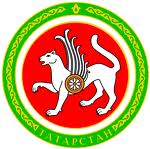 ТАТАРСТАН РЕСПУБЛИКАСЫФИНАНС  МИНИСТРЛЫГЫКАЗНАЧЫЛЫК ДЕПАРТАМЕНТЫУң як Болак ур., 5 нче йорт, Казан, 420111№21-11На №от